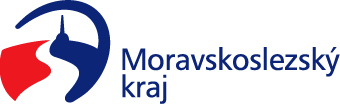 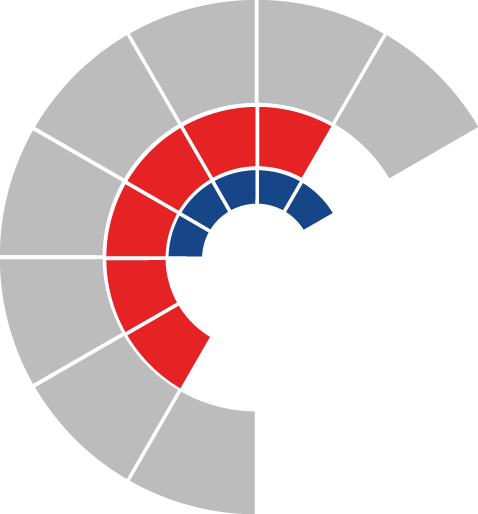 						Výbor pro dopravu zastupitelstva kraje 										 Výpis z usneseníČíslo jednání:	VD4		Datum konání:	27.5.2021Číslo usnesení: 4/33Výbor pro dopravu zastupitelstva krajebere na vědomípostup smluvního zajištění dopravní obslužnosti veřejnou linkovou osobní dopravou v oblasti Karvinskodoporučujeuzavřít dodatek č. 1 Smlouvy o poskytnutí finančního příspěvku na zajištění dopravní obslužnosti území Moravskoslezského kraje veřejnou linkovou dopravou pro oblast Karvinsko, dle přílohy č. 1 předloženého materiálu se subjekty uvedenými v příloze č. 2 předloženého materiálu doporučujeuzavřít Smlouvy o poskytnutí finančního příspěvku na zajištění dopravní obslužnosti území Moravskoslezského kraje veřejnou linkovou dopravou pro oblast Karvinsko, s obcí Petrovice u Karviné, IČO 00297585, dle přílohy č. 3 předloženého materiáluZa správnost vyhotovení:Ing. Natálie Kapcalová, v.r.V Ostravě dne 27.5.2021Ing. Vladimír Návrat, v.r.předseda výboru pro dopravu